Посиделки у бабушки Арины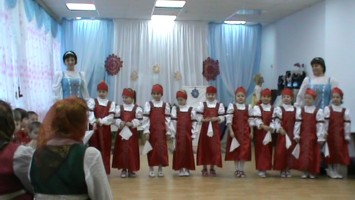  "Русский народ не должен терятьсвоего нравственного авторитета среди других народов.Мы не должны  забывать о своем культурном прошлом, о наших памятниках, литературе, языке, живописи..."Д.С. ЛихачевДети должны знать не только историю Российского государства, но и традиции русского народа, осознавать, понимать и активно участвовать в возрождении русской культуры. Наши педагоги на доступном уровне знакомят детей с народными играми, праздниками, традициями, бытом, обычаями русского народа, крестьянским трудом, что способствует развитию познавательных способностей у детей, формированию высокой нравственности, воспитывает любовь к отечеству,уважение к предкам, интерес к самобытной русской культуре.В музыкальном зале оформленном в стиле русской народной избы прошло праздничное мероприятие "Посиделки у бабушки Арины", его целью было приобщение детей к русским традициям.Воспитатели вместе с детьми одевшись в русские народные костюмы, отправились в гости к бабушке Арине, но её не оказалось дома и дети решили подождать ее, поиграв в это время в игру "Царевич-королевич".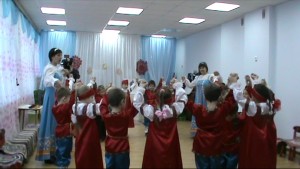 Потом появилась бабушка Арина со своей подружкой Варварой, они встретили детей, рассказали им про посиделки,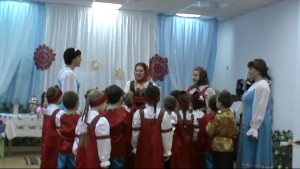 а затем пели песни,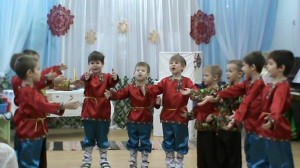 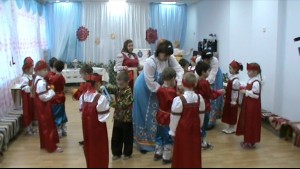 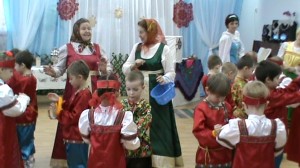  играли в народные игры,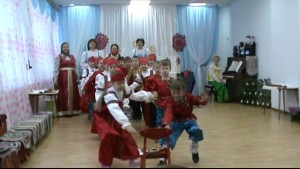 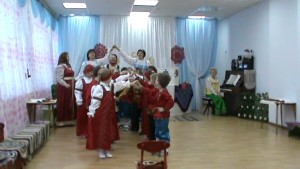 водили хороводы,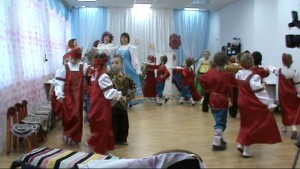 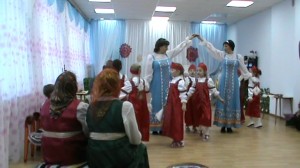 плясали.Дети слушали песни в исполнении бабушек.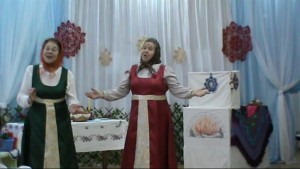  В конце праздника бабушка угостила всех ребят блинами. Дети остались довольны, узнали много интересного о жизни своих бабушек и дедушек.